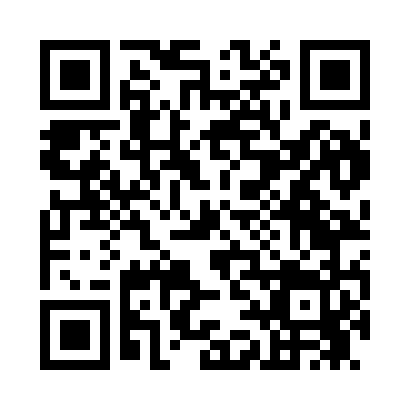 Prayer times for Merwinsville, Connecticut, USAMon 1 Jul 2024 - Wed 31 Jul 2024High Latitude Method: Angle Based RulePrayer Calculation Method: Islamic Society of North AmericaAsar Calculation Method: ShafiPrayer times provided by https://www.salahtimes.comDateDayFajrSunriseDhuhrAsrMaghribIsha1Mon3:425:2412:585:008:3210:142Tue3:435:2412:585:008:3210:133Wed3:435:2512:585:008:3210:134Thu3:445:2512:595:008:3110:125Fri3:455:2612:595:008:3110:126Sat3:465:2712:595:008:3110:117Sun3:475:2712:595:008:3010:118Mon3:485:2812:595:008:3010:109Tue3:495:2912:595:008:3010:0910Wed3:505:2912:595:008:2910:0811Thu3:515:301:005:008:2910:0812Fri3:525:311:005:008:2810:0713Sat3:535:321:005:008:2810:0614Sun3:545:321:005:008:2710:0515Mon3:565:331:005:008:2610:0416Tue3:575:341:005:008:2610:0317Wed3:585:351:005:008:2510:0218Thu3:595:361:005:008:2410:0119Fri4:005:371:005:008:249:5920Sat4:025:381:004:598:239:5821Sun4:035:381:004:598:229:5722Mon4:045:391:004:598:219:5623Tue4:065:401:004:598:209:5524Wed4:075:411:004:598:199:5325Thu4:085:421:004:588:189:5226Fri4:105:431:004:588:179:5027Sat4:115:441:004:588:169:4928Sun4:135:451:004:588:159:4829Mon4:145:461:004:578:149:4630Tue4:155:471:004:578:139:4531Wed4:175:481:004:568:129:43